Styrelsen informerar: 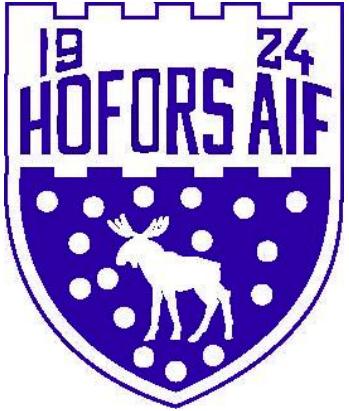 På årsmötet 10/3 valdes följande styrelse till Hofors AIF:Johanna Grönlund ordförande (1 år)Pär Halvarsson vice ordförande (1 år kvar)Annika Johansson kassör (2 år)Eleonora Gustavsson Kihlberg sekreterare (2 år)David Färnström ledamot (1 år kvar)Christel Breske Hirscher ersättare (1 år)Cengiz Sahindahl ersättare (1 år)Valberedning:Tiimo Viperi, Ingegerd Björk, Roger PerssonRevisorer:Lennart Sköld, Mimmi Abramsson, ersättare Christer SundkvistVi tackar Maria Sandström och Fredrik Lindholm för deras tid och arbete i styrelsen.Styrelsen kommer bland annat att arbeta med och följa den verksamhetsplan och målsättningar som fastställdes på årsmötet:Verksamhetsplan:	Starta sportråd för fotboll och friidrott	Fortsätta arbetet med ”diplomerad förening, fokusområden 2020 är:	ledarförsörjning, utbildningsplan för våra aktiva, demokrati och delaktighetStyrelsen ska verka för:ökat samarbete inom föreningenöka o förstärka samarbete med skola, näringsliv och samhälleatt alltid se till hela föreningens bästaHAIF ska arbeta aktivt med jämställdhet, trygghet, allas rätt att vara med och utveckling/utbildning av aktiva och ledare.Medlemsavgiften 2020Hittills i år har inbetalningarna av medlemsavgifterna varit mycket högre än vid samma tid förra året. Vår målsättning för 2020 är att komma över 400 medlemmar.Alla ledare och aktiva över 18 år som betalar medlemsavgiften erhåller ett personligt frikort som gäller i entrén på Stålringen. Tag kontakt med Johanna Grönlund för att få ett kort.Träningsavgifter 2020Det är ingen förändring av träningsavgifterna från förra året. Behöver du lappar att dela ut till ditt lag så hör av dig till Annika eller Johanna så hjälper vi till med det. Alla ledare i Hofors AIF betalar träningsavgift för sina barn som är med i verksamheten.Ledaroverall 2020Som ledare i föreningen har du möjlighet att köpa en overall för 100 kr. Beställ via klubbshopen på www.erreasport.se, lämna en kopia av orden där priset framgår så sätter HAIF in det som överstiger 100 kr till dig. Det går att prova overallerna på kansliet. Utdrag ur belastningsregistretFrån och med den 1 januari 2020 måste idrottsföreningar begära utdrag från belastningsregistret för de som har uppdrag i föreningen och där har direkt och regelbunden kontakt med barn. När du fått hem ditt utdrag kan du fota dokumentet och skicka till Johanna Grönlund via sms eller messenger. Hofors AIF registrerar i medlemsregistret i laget.se att vi mottagit utdraget för 2020, detta ska göras varje år.Samsyn HoforsPlaneringen av Rörelsefestivalen är igång och på det senaste mötet var det representanter från HAIF, HIBK, HHC, TIF, Hofors Disc, Karateklubben och Hofors OK med. Eventuellt kommer fler föreningar att ansluta. Till vår hjälp med att genomföra dagen har vi RF-Sisu. Dagen kommer att genomföras den 2/5 på Stålringen mellan kl. 10-15. Det kommer att finnas många aktiviteter för alla att prova på. Vi föreningarna vill tillsammans visa att vi vill vara med och bidra till att sätta Hofors i rörelse! Motionsbingon runt Hammardammen 2020I söndags startad vi motionsbingon, vi kommer att köra 10 ggr i vår och 10 ggr i höst.Försäljning Ravelli 2020Försäljningen kommer att starta i månadsskiftet april/maj och pågå under hela maj. Pakten levereras till HAIF 10–12 juni. För varje paket som säljs tjänar vi 55 kr, laget får 30 kr och föreningen 25 kr. Mer info kommer under april.Bingolotto försäljning till påskdagen 12/4Alla lag får möjlighet att sälja bingolotter (enkla 50 kr/dubbla 100 kr) till påskdagen.För varje såld lott får föreningen mellan 15–18 kr (info från folkspels hemsida) det överskottet delas 50/50 mellan lag och förening. Hör av er så snart som möjligt till Annika eller Johanna med hur många lotter du tror att ditt lag vill sälja. Ett tips är att göra som F 09/10 och fråga föräldrarna via laget.se om hur många lotter de kan sälja o sedan återkomma o ta så många som ”beställts”.Friidrott-Fotboll-Stålkompisarna-FredagsbollenFriidrotten fortsätter träna inomhus i värnahallen till vädret tillåter utomhusträning.Nya aktiva har tillkommit och en till ledare/förälder har anslutit till ledarstaben.Från och med den här veckan ska konstgräset vara 100 % klart att använda, nu vill vi inte ha något bakslag i vädret. Vissa lag har börjat träna utom hus och några lag fortsätter inomhus ett tag till. Vi kommer att skaffa lite nytt material både till seniorlagen och barn och ungdomslagen, tex bollar, häckar, frekvensstegar. Allt kommer inte att köpas in på en gång utan vi fyller på och byter ut eftersom. Det är mycket viktigt att vi är rädda om allt material, ser till att allt läggs tillbaka i våra förråd och är något trasigt ska det kastas.Stålkompisverksamheten växer och vi har haft runt 15 olika personer med på träning. På alla träningar deltar också assistenter och familjemedlemmar. När vädret tillåter kommer vi att börja träna på Stålringen.Fredagsbollen fortsätter inomhus under mars och april. Vi har som mest varit 23 personer och det är kul att det är en blandning av äldre och yngre, tjejer och killar. Varje träning är det med spelare från A-laget och B-laget. Ledarmöte 14/3Kul att vi blev ett gäng på 13 personer på ledarmötet i lördags. Bifogat det här brevet är det bildspel som vi gick igenom och en kom ihåg lapp som delades ut.Arbete med en utbildningsplan för våra aktiva som vi skulle genomfört tillsammans med GFF är skjutet på framtiden på grund av coronautbrottet. Vi ska ha ett ungdomsledarmöte under april, det kommer information om vilket datum lite senare.CoronautbrottetPå hemsidan finns information om råd och rekommendationer från Hofors AIF, dessa råd grundar sig på information från SvFF och folkhälsomyndigheten.Det här nyhetsbrevet skickas till alla i föreningen som vi har en e-postadress till. Vi lägger också upp det på hemsidan och delar via FB. Vi gör vårt bästa för att hålla er uppdaterade på vad som händer i HAIF (det som vi vet och är delaktiga i). Nyhetsbrevet är en kanal, FB och Instagram är andra sätt vi använder för att få ut information om vår förening till aktiva och övriga medlemmar. Är det något ni är osäkra på eller undrar över angående Hofors AIF så kontaktar du/ni någon i styrelsen för information/svar.Nästa styrelsemöte är den 13/4 och vi tar gärna emot tips och idéer på hur vi kan utveckla och förbättra vår verksamhet. Kontakta Johanna Grönlund 070–5120735!   Mvh Styrelsen/Johanna Grönlund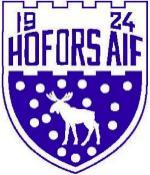 VisionHofors AIF – Mer än en idrottsförening. VärdegrundFöreningens värdegrund bottnar i fyra grundpelare som är utgångspunkten för vad det innebär att vara en HAIFare.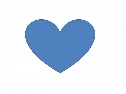 HjärtaEtt HAIF-hjärta symboliseras av stolthet för föreningen, gemenskap och en ömsesidig respekt för varandra. AnsvarVi tar ett gemensamt ansvar för att skapa en miljö där vi gör varandra bättre och vill varandra väl.InspirationVi vill inspirera till träning och utveckling som skapar trygga individer både på och utanför idrottsarenan. FramtidGenom delaktighet och engagemang skapar vi en hållbar framtid både sportsligt och ekonomiskt. VerksamhetsidéHofors AIF ska erbjuda en bredd av aktiviteter för alla invånarna i Hofors kommun oavsett förutsättningar. Vi verkar för att ge alla möjlighet till en meningsfull fritid.  